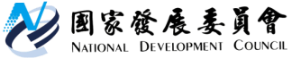 國家發展委員會 新聞稿110年5月份景氣概況發布日期：110年7月8日發布單位：經濟發展處110年5月景氣對策信號綜合判斷分數為41分，與上月持平，燈號續呈紅燈；同時指標持續上升，但領先指標續呈走緩，顯示當前國內景氣仍處穩健成長，惟須關注後續發展。整體經濟表現續呈強勁，除因去年同期受疫情影響，基期較低外，主因全球經濟穩健成長，終端需求持續回溫，帶動科技應用需求續強，以及傳產貨品需求上升，5月貿易、生產、銷售及金融面指標持續擴增。展望未來，近期國內爆發武漢肺炎疫情，影響內需相關產業，為減緩衝擊，行政院已於6月4日推出「紓困4.0方案」，並參考各界意見，於6月24日進一步提出「紓困4.0精進方案」，以擴大協助受疫情影響的產業及國人。由於國內生產製造未受疫情影響，且隨主要經濟體逐漸復甦，我國出口動能可望續強；投資方面，國內外半導體供應鏈擴大在台投資，台商持續回流，均有助提升國內投資動能。惟肺炎疫情發展，及主要國家貿易紛爭之不確定性仍存，仍須密切關注後續發展，並妥為因應。1.景氣對策信號（詳圖1、圖2）110年 5月為41分，與上月持平，燈號續呈紅燈。9項構成項目燈號皆維持不變。個別構成項目說明如下：貨幣總計數M1B變動率：年增率17.6%，與上月持平，燈號續呈紅燈。股價指數變動率：由上月65.7%減至51.7%，燈號續呈紅燈。工業生產指數變動率：由上月上修值13.1%增至16.1%，燈號續呈紅燈。非農業部門就業人數變動率：由上月0.55%減至-0.55%，燈號續呈藍燈。海關出口值變動率：由上月27.6%減至26.3%，燈號續呈紅燈。機械及電機設備進口值變動率：由上月21.4%減至21.2%，燈號續呈紅燈。製造業銷售量指數變動率：由上月上修值17.1%增至20.7%，燈號續呈紅燈。批發、零售及餐飲業營業額變動率：由上月17.7%增至18.3%，燈號續呈紅燈。製造業營業氣候測驗點：由上月106.5點減至105.2點，燈號續呈紅燈。2.景氣指標(1)領先指標領先指標不含趨勢指數為102.92，較上月下降0.57%（詳表1、圖3）。7個構成項目經去除長期趨勢後，2項較上月上升，包括股價指數、實質半導體設備進口值；其餘5項均較上月下滑，分別為：工業及服務業受僱員工淨進入率、外銷訂單動向指數、建築物開工樓地板面積、製造業營業氣候測驗點、實質貨幣總計數M1B。(2)同時指標同時指標不含趨勢指數為105.53，較上月上升0.45%（詳表2、圖4）。7個構成項目經去除長期趨勢後，6項較上月上升，包括電力（企業）總用電量、製造業銷售量指數、實質海關出口值、工業生產指數、批發、零售及餐飲業營業額、實質機械及電機設備進口值；僅非農業部門就業人數較上月下滑。(3)落後指標落後指標不含趨勢指數為100.88，較上月上升0.18%（詳表3、圖5）。5個構成項目經去除長期趨勢後，3項較上月上升，包括製造業存貨價值、全體金融機構放款與投資、金融業隔夜拆款利率；其餘2項較上月下滑，分別為：製造業單位產出勞動成本指數、失業率。聯 絡 人：經濟發展處吳明蕙處長、郭重附科長聯絡電話：(02)2316-5851、5346下次發布日期為 110年7月27日（星期二）下午4時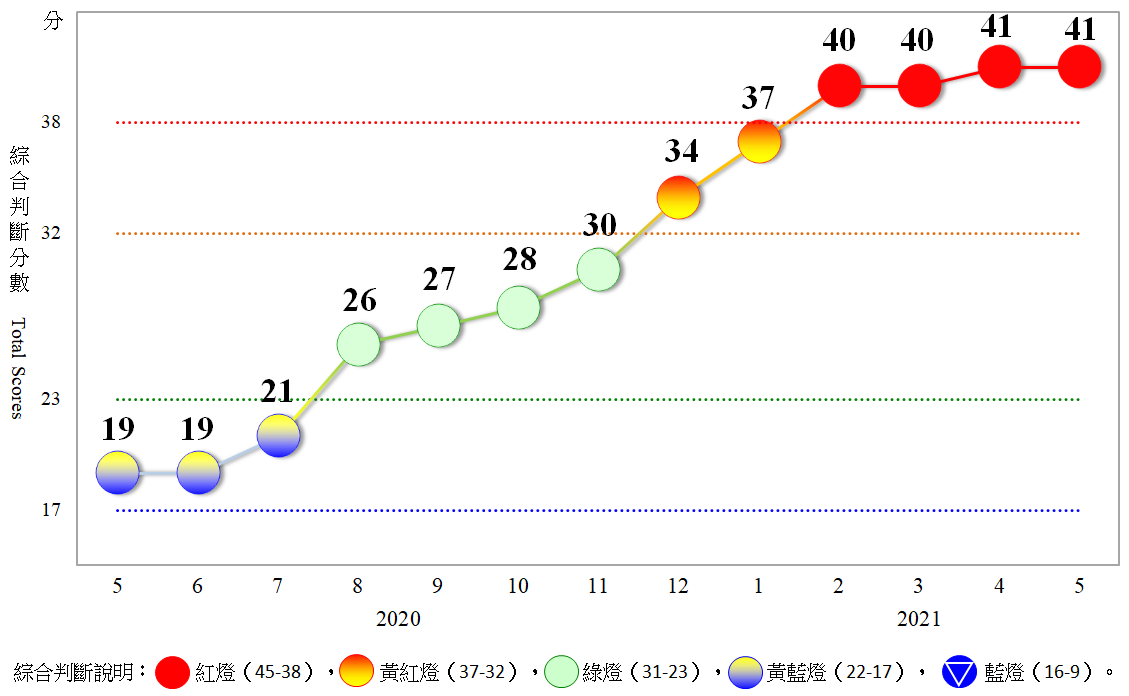 圖1  近1年景氣對策信號走勢圖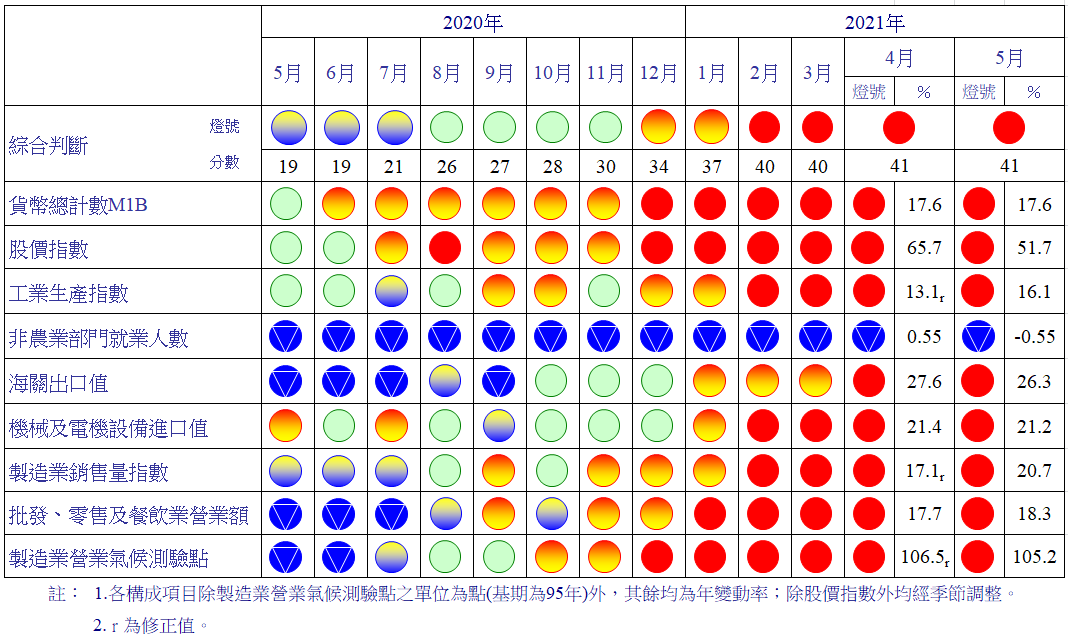 圖2  一年來景氣對策信號表1  景氣領先指標指數註：1.本表構成項目指數為經季節調整、剔除長期趨勢，並平滑化與標準化後之數值。以下表同。    2.外銷訂單動向指數採用以家數計算之動向指數。    3.淨進入率＝進入率—退出率。    4.建築物開工樓地板面積僅包含住宿類（住宅）、商業類、辦公服務類、工業倉儲類4項統計資料。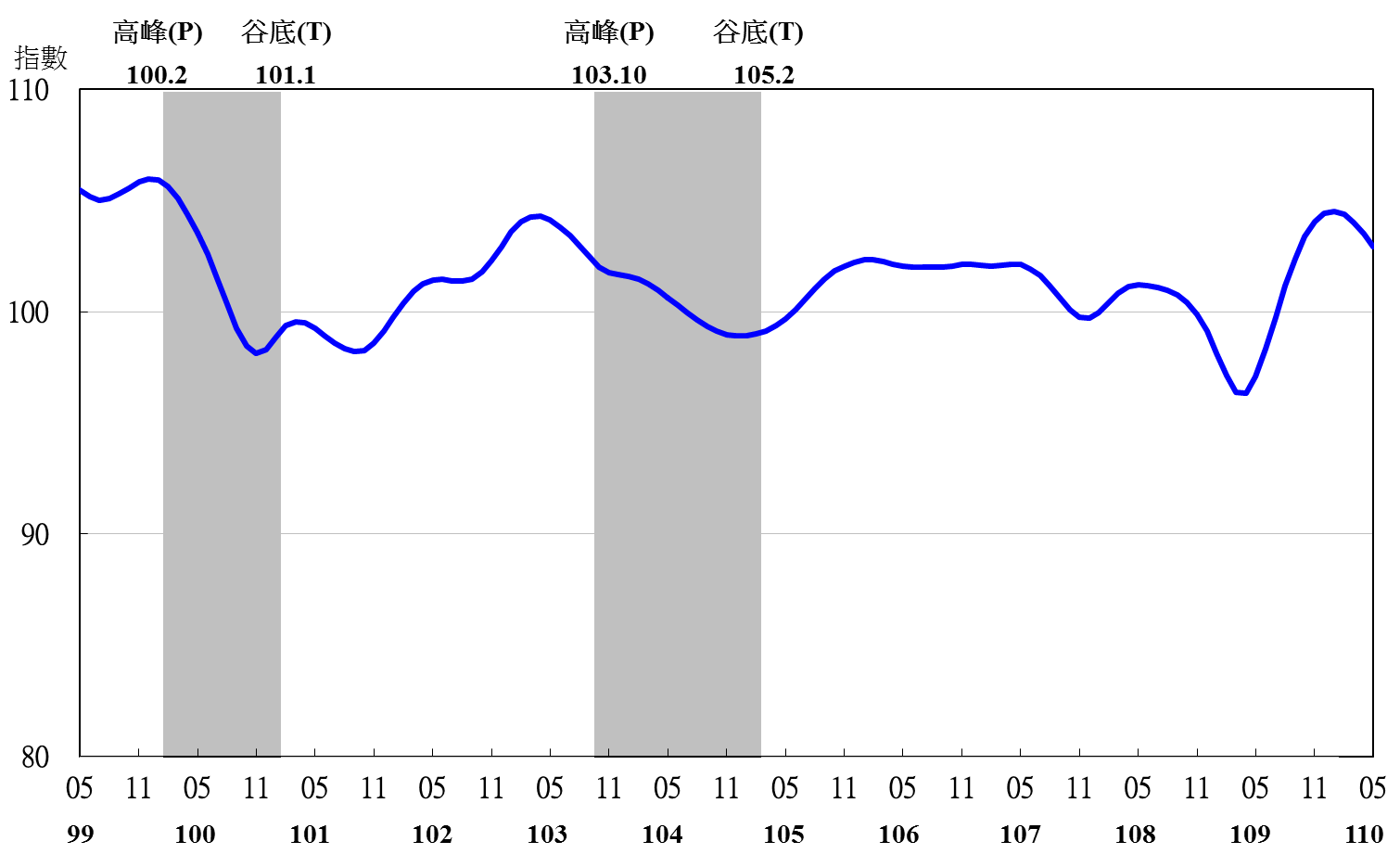 圖3  領先指標不含趨勢指數走勢圖註：陰影區表景氣循環收縮期，以下圖同。表2  景氣同時指標指數圖4  同時指標不含趨勢指數走勢圖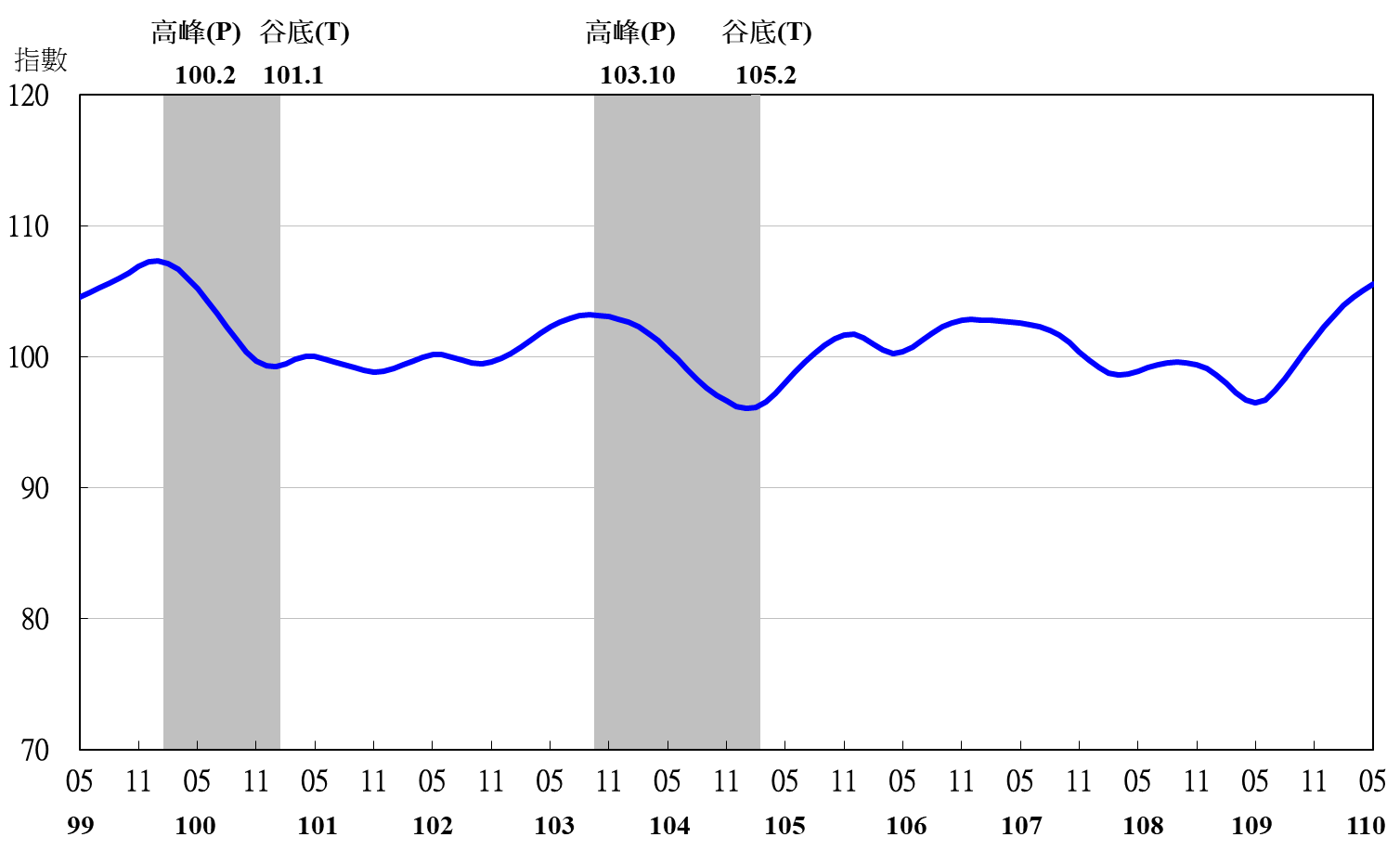 表3  景氣落後指標指數註：1.失業率取倒數計算。圖5  落後指標不含趨勢指數走勢圖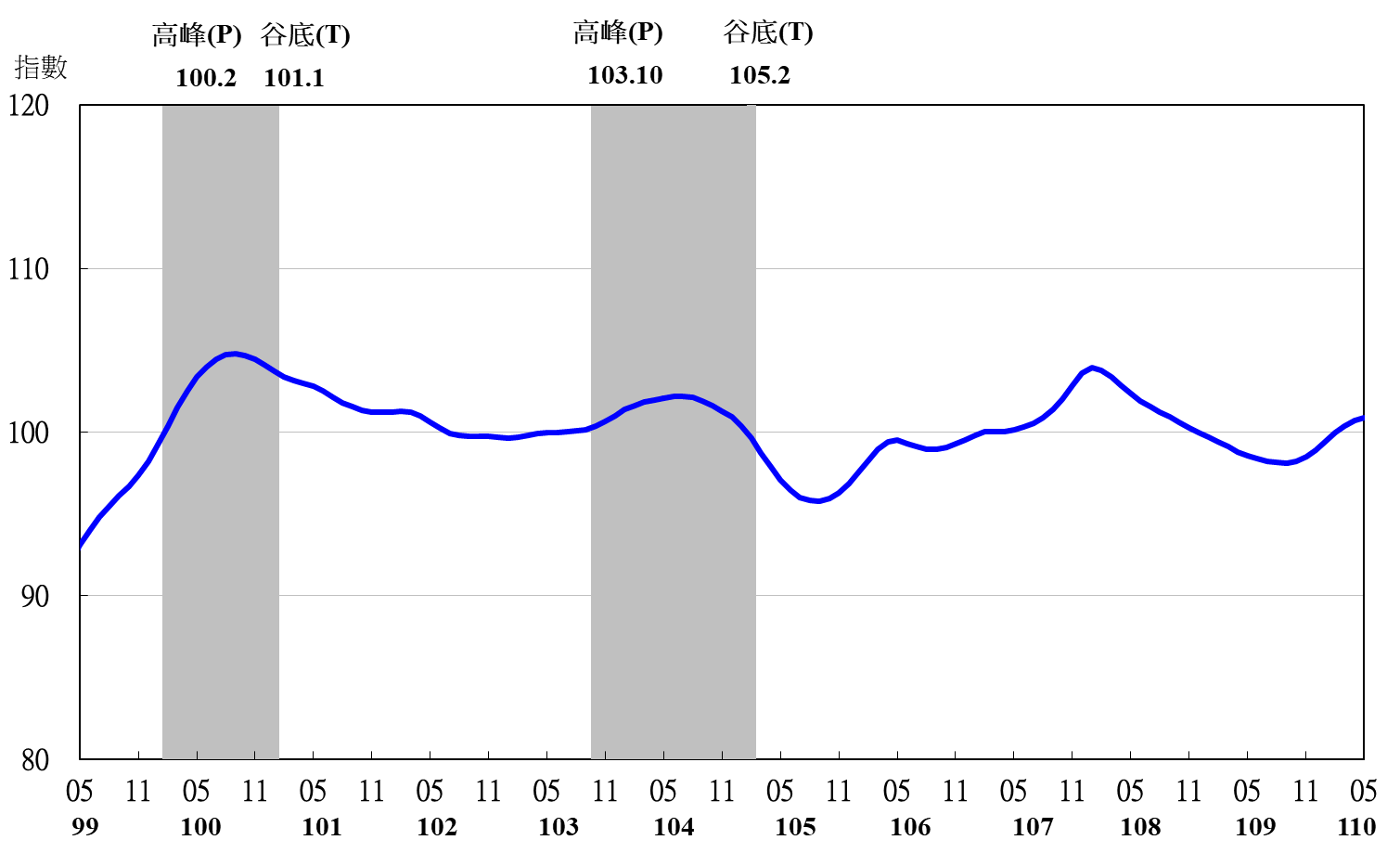 項　　　　　目109年 (2020)109年 (2020)109年 (2020)110年 (2021)110年 (2021)110年 (2021)110年 (2021)110年 (2021)項　　　　　目11月12月1月1月2月3月4月5月不含趨勢指數104.06104.43104.52104.52104.37104.01103.51102.92　較上月變動 (%)0.660.350.090.09-0.14-0.34-0.48 -0.57構成項目1外銷訂單動向指數2101.96101.96101.82101.82101.60101.38101.14 100.88 實質貨幣總計數M1B100.67100.84100.97100.97101.05101.08101.08 101.07 股價指數100.20100.47100.73100.73100.95101.13101.28 101.40 工業及服務業受僱員工淨進入率3100.90100.97100.92100.92100.71100.3399.81 99.19 建築物開工樓地板面積4100.57100.2399.8799.8799.5799.2899.05 98.87 實質半導體設備進口值99.7599.97100.15100.15100.28100.36100.40 100.41 製造業營業氣候測驗點101.07101.32101.46101.46101.49101.46101.39 101.30 項　　　　　　　目109年 (2020)109年 (2020)109年 (2020)110年 (2021)110年 (2021)110年 (2021)110年 (2021)110年 (2021)項　　　　　　　目11月12月1月1月2月3月4月5月不含趨勢指數101.40 102.31 103.16 103.16 103.91 104.53 105.07 105.53 　較上月變動 (%)0.99 0.91 0.83 0.83 0.72 0.60 0.51 0.45 構成項目工業生產指數100.26 100.63 101.01 101.01 101.33 101.56 101.72 101.88 電力(企業)總用電量100.03 100.27 100.58 100.58 100.96 101.41 101.96 102.60 製造業銷售量指數100.50 100.87 101.23 101.23 101.59 101.94 102.30 102.66 批發、零售及餐飲業營業額100.42 100.96 101.44 101.44 101.85 102.16 102.36 102.45 非農業部門就業人數99.87 99.87 99.83 99.83 99.70 99.47 99.09 98.61 實質海關出口值100.83 100.88 100.85 100.85 100.83 100.88 101.02 101.19 實質機械及電機設備進口值100.07 100.43 100.74 100.74 100.99 101.14 101.22 101.25 項　　　　　　　目109年 (2020)109年 (2020)109年 (2020)110年 (2021)110年 (2021)110年 (2021)110年 (2021)110年 (2021)項　　　　　　　目11月12月1月1月2月3月4月5月不含趨勢指數98.49 98.91 99.42 99.42 99.94 100.38 100.70 100.88 　較上月變動 (%)0.28 0.42 0.52 0.52 0.52 0.44 0.32 0.18 構成項目失業率1100.31 100.41 100.43 100.43 100.35 100.16 99.87 99.48 製造業單位產出勞動成本指數99.41 99.39 99.31 99.31 99.11 98.75 98.29 97.75 金融業隔夜拆款利率99.95 99.96 99.97 99.97 99.98 99.99 100.00 100.01 全體金融機構放款與投資100.29 100.38 100.49 100.49 100.61 100.74 100.86 100.99 製造業存貨價值98.45 98.71 99.19 99.19 99.89 100.76 101.72 102.69 